О внесении на рассмотрение в Думу городского округа проекта решения Думы городского округа «О внесении изменений в Правила благоустройства территории Верхнесалдинского городского округа» Руководствуясь Градостроительным кодексом Российской Федерации, Федеральным законом от 06 октября 2003 года № 131-ФЗ «Об общих принципах организации местного самоуправления в Российской Федерации», приказом Министерства строительства и жилищно-коммунального хозяйства Российской Федерации от 29.12.2021 № 1042/пр «Об утверждении методических рекомендаций по разработке норм и правил по благоустройству территорий муниципальных образований», Уставом Верхнесалдинского городского округа, Положением о муниципальных правовых актах Верхнесалдинского городского округа, утвержденным решением Думы городского округа от 30.01.2013 № 107 «Об утверждении Положения о муниципальных правовых актах Верхнесалдинского городского округа»,ПОСТАНОВЛЯЮ:1. Заместителю главы администрации по жилищно-коммунальному хозяйству, энергетике и транспорту А.Б. Душину внести на рассмотрение в Думу городского округа проект решения Думы городского округа «О внесении изменений в Правила благоустройства территории Верхнесалдинского городского округа» (прилагается).2. Настоящее постановление вступает в силу с момента его подписания.3. Контроль за исполнением настоящего постановления оставляю за собой.Глава Верхнесалдинскогогородского округа                                                                                   А.В.МасловПроект решения Думы городского округа «О внесении изменений в Правила благоустройства территории Верхнесалдинского городского округа»Рассмотрев постановление администрации Верхнесалдинского городского округа от _____________ года № ________ «О внесении на рассмотрение в Думу городского округа проекта решения Думы городского округа «О внесении изменений в Правила благоустройства территории Верхнесалдинского городского округа», заключение о результатах проведения общественных обсуждений,  руководствуясь Градостроительным кодексом Российской Федерации, Федеральным законом от 06 октября 2003 года № 131-ФЗ «Об общих принципах организации местного самоуправления в Российской Федерации», Приказом Министерства строительства и жилищно-коммунального хозяйства Российской Федерации от 29.12.2021 № 1042/пр «Об утверждении методических рекомендаций по разработке норм и правил по благоустройству территорий муниципальных образований», Уставом Верхнесалдинского городского округа, Положением о муниципальных правовых актах Верхнесалдинского городского округа, утвержденным решением Думы городского округа от 30.01.2013 № 107 «Об утверждении Положения о муниципальных правовых актах Верхнесалдинского городского округа», Дума городского округа                             Р Е Ш И Л А:          1. Внести в Правила благоустройства территории Верхнесалдинского городского округа, утвержденные решением Думы городского округа от                          30 января 2013 года № 106 «Об утверждении Правил благоустройства территории Верхнесалдинского городского округа» (в редакции решений Думы городского округа  от 15.10.2014 № 262, от 01.06.2015 № 335, от 30.01.2019 № 157, от 18.02.2021 № 332, от 14.02.2023 № 37), следующие изменения:	1) абзац девятнадцатый пункта 331 статьи 9 главы 3 изложить в следующей редакции: «Размер восстановительной стоимости сноса зеленых насаждений определяется в соответствии со ставками Таблицы 1 Ставок платы за единицу объема лесных ресурсов и ставок платы за единицу площади лесного участка, находящегося в федеральной собственности, утвержденных Постановлением Правительства Российской Федерации от 22.05.2007 года № 310 «О ставках платы за единицу объема лесных ресурсов и ставках платы за единицу площади лесного участка, находящегося в федеральной собственности», с применением поправочных коэффициентов в зависимости от градостроительного зонирования в пределах Верхнесалдинского городского округа, установленного Правилами землепользования и застройки Верхнесалдинского городского округа, утвержденными решением Думы Верхнесалдинского городского округа от 28.08.2019 № 214 «Об утверждении Правил землепользования и застройки Верхнесалдинского городского округа в новой редакции» (в редакции решений Думы городского округа от 30.09.2020 № 302, от 22.11.2022 № 12) согласно таблице:»;2) абзац двадцатый пункта 331 статьи 9 главы 3 исключить;3) пункт 333 статьи 9 главы 3 изложить в следующей редакции: «333. Для расчета восстановительной стоимости основных типов городских зеленых насаждений применяется следующая классификация зеленых насаждений:деревья;кустарники.Деревья подсчитываются поштучно.Если дерево имеет несколько стволов, то при расчете восстановительной стоимости учитывается один ствол с наибольшим диаметром.Если второстепенный ствол на высоте 1,3 м достиг в диаметре 8 см и растет на расстоянии более 0,5 м от основного ствола, то данный ствол считается за отдельное дерево.Заросли кустарников рассчитываются следующим образом: каждые 100 м2 приравниваются к семи деревьям.За напочвенный покров, представленный рудеральной (сорной, придорожной) растительностью, восстановительная стоимость за снос зеленых насаждений не взимается.».2. Настоящее решение вступает в силу после его официального опубликования.          3. Опубликовать настоящее решение в официальном печатном средстве массовой информации «Салдинская газета» и разместить на официальном сайте Думы городского округа http://duma-vsalda.midural.ru.4. Контроль за исполнением настоящего решения возложить на постоянную комиссию по местному самоуправлению и законодательству (М.А. Костюк).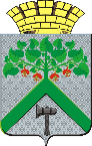 АДМИНИСТРАЦИЯВЕРХНЕСАЛДИНСКОГО  ГОРОДСКОГО  ОКРУГАПОСТАНОВЛЕНИЕАДМИНИСТРАЦИЯВЕРХНЕСАЛДИНСКОГО  ГОРОДСКОГО  ОКРУГАПОСТАНОВЛЕНИЕАДМИНИСТРАЦИЯВЕРХНЕСАЛДИНСКОГО  ГОРОДСКОГО  ОКРУГАПОСТАНОВЛЕНИЕот _________________ №__________г. Верхняя СалдаПриложениек постановлению администрации Верхнесалдинского городского округаот _________      № ____________О внесении на рассмотрение в Думу городского округа проекта решения Думы городского округа «О внесении изменений в Правила благоустройства территории Верхнесалдинского городского округа» № п.п.Наименование территориальной зоныКоэффициент1Жилая зона индивидуальной застройки42Жилая зона индивидуальной застройки в городских населенных пунктах23Общественно-жилая зона 24Многоцелевая зона25Зона озелененных территорий общего пользования (лесопарки, парки, сады, скверы, бульвары, городские леса)26Зона садоводства27Зона огородничества2Председатель Думы городского округа_______________________  О.Н. Перин «______»________   ________2024 год    Глава Верхнесалдинского                   городского округа    ________________ А.В. Маслов    «______»_______________2024 год